РЕШЕНИЕРассмотрев проект решения Городской Думы Петропавловск-Камчатского городского округа о внесении изменений в Положение о Комитете Городской Думы Петропавловск-Камчатского городского округа по бюджету, финансам и экономике, утвержденное решением Городской Думы Петропавловск-Камчатского городского округа от 28.12.2017 № 76-р, внесенный председателем Городской Думы Петропавловск-Камчатского городского округа 
Монаховой Г.В., в соответствии с частью 4 статьи 29 Устава Петропавловск-Камчатского городского округа Городская Дума Петропавловск-Камчатского городского округаРЕШИЛА:1. Внести в Положение о Комитете Городской Думы Петропавловск-Камчатского городского округа по бюджету, финансам и экономике, утвержденное решением Городской Думы Петропавловск-Камчатского городского округа от 28.12.2017 № 76-р, следующие изменения: 1) в пункте 1.2 раздела 1 слова «Регламентом Городской Думы Петропавловск-Камчатского городского округа (далее – Регламент Городской Думы)» заменить словами «Решением Городской Думы Петропавловск-Камчатского городского округа от 13.07.2018 № 82-нд «О Регламенте Городской Думы Петропавловск-Камчатского городского округа» (далее – Регламент Городской Думы)»;2) раздел 5 дополнить пунктом 5.9 следующего содержания:«5.9. Организация работы Комитета и проведения заседаний Комитета в случаях введения на территории городского округа режима чрезвычайной ситуации, режима повышенной готовности, ограничительных мероприятий (режима самоизоляции, карантина), чрезвычайного или военного положения, отсутствия транспортного сообщения в связи с неблагоприятными погодными условиями осуществляются в соответствии с Регламентом Городской Думы.». 2. Настоящее решение вступает в силу со дня его подписания, но не ранее дня вступления в силу Решения Городской Думы Петропавловск-Камчатского городского округа от 20.05.2020 № 262-нд «О внесении изменений в Решение Городской Думы Петропавловск-Камчатского городского округа от 13.07.2018 № 82-нд «О Регламенте Городской Думы Петропавловск-Камчатского городского округа». 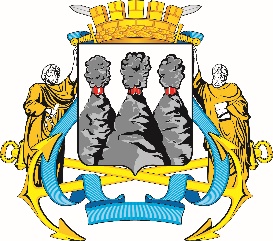 ГОРОДСКАЯ ДУМАПЕТРОПАВЛОВСК-КАМЧАТСКОГО ГОРОДСКОГО ОКРУГАот 20.05.2020 № 672-р29-я (внеочередная) сессияг.Петропавловск-КамчатскийО внесении изменений в Положение о Комитете Городской Думы Петропавловск-Камчатского городского округа по бюджету, финансам и экономике, утвержденное решением Городской Думы Петропавловск-Камчатского городского округа от 28.12.2017 № 76-рПредседатель Городской Думы Петропавловск - Камчатского городского округаГ.В. Монахова